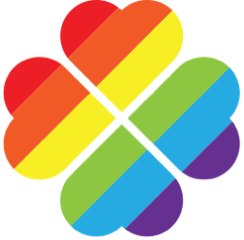 FIRST FRIDAY BREAKFAST CLUB2021-2022 Academic YearSCHOLARSHIP APPLICATIONApplication Due Date: March 15, 2022The First Friday Breakfast Club (FFBC) is an educational, non-profit group for gay, bisexual and transgender men.  Monthly meetings provide members and guests an opportunity for education on community affairs from local, state and national opinion leaders and provide them with positive images of the gay community.   As a part of its educational program, FFBC awards $3,000+ scholarships to Iowa high school seniors who have demonstrated leadership in efforts to increase education and understanding of lesbian, gay, bisexual and transgender (LGBT) issues and reduce homophobia in their schools and/or communities. An applicant must be a resident of Iowa and plan to pursue post-secondary education.  Scholarships are awarded without regard to gender, race, religion, creed, marital or employment status or gender/sexual orientation of the prospective recipient or his/her relatives.  Additionally, there is no restriction on the type or location of the educational institution where post-secondary education is pursued.  Applications and transcripts must be submitted by email no later than March 15, 2022.  The FFBC Scholarship Award Committee will notify recipients no later than April 15, 2022. GENERAL INFORMATIONName: _________________________________________________________________Address: _________________________________________________ Apt. __________City: _____________________________________ State: ______ Zip: ______________Phone: (______) ____________________: Email: _______________________________Hometown Newspaper (for press release purposes)_______________________________ACADEMIC HISTORYHigh School: __________________________________ Phone: (____)_______________Address: ________________________________________________________________Cumulative Grade Point Average/Scale: _______________________________________ACT or SAT Composite: _______, Awards Ceremony Date/time: ___________________Post-secondary Institution you plan to attend: ___________________________________						ESSAY QUESTIONSReflect upon what made the issue of homophobia and/or equality issues important to you.What significant things have you done and/or accomplished to reduce homophobia and provide education and understanding of LGBT issues in your school and/or community?  Document what makes your experience/efforts unique.  Be specific and provide supporting details.Tell a story about a chance you had to educate someone on LGBT issues in a one-on-one situation (when you came out to them, when you were able to counter a stereotype, when you confronted a bully, etc.)SHORT ANSWER QUESTIONSPlease limit all of your responses to a total of no more than 2 pages  (8 ½” x 11”).What are your professional goals?What do you consider to be the most important issues facing the LGBT community today and why?  How will you continue activities directed toward this issue? Explain.How did you find out about the First Friday Breakfast Club Scholarship?Have you ever been arrested or charged with anything other than minor traffic offenses? Explain.REQUIRED ATTACHMENTSList of extracurricular activities and community involvement.  Include organization names and dates.List work experience.  Include organizations and dates employedOfficial transcripts of classes and gradesTwo letters of recommendationCounselor/Advisor Information:Name: __________________________________________________Senior Class Population________Phone: ____________________________ Email: ___________________________________________Counselor/advisor: Please check preference for contact: Telephone _____;  Email _____Applicant Certification:By my submission of this application to the First Friday Breakfast Club, I certify that if I am awarded a scholarship, the proceeds will be used for the payment of school related costs at a post-secondary educational institution and that I will be enrolled in a program that leads to a degree or professional certification.I understand that the award of this scholarship will be publicized, and I expressly consent to my name being used as a scholarship recipient in any such publicity.  I agree to attend the FFBC’s annual scholarship award ceremony on Friday, June 3, 2022 in Des Moines, Iowa..  Further, I agree that photographs taken at these events may be included in publicity.I certify that the information submitted on the application is complete and accurate to the best of my knowledge.  I understand and agree with my responsibilities as detailed above.	You may print this application in hard copy, completed, signed, and sent by the deadline date; or you may send the completed application electronically through the website (www.ffbciowa.org).  In either case, by submission you are deemed to have certified that the essay responses are your work product, and that the content of your completed application is true, correct, and complete to the best of your knowledge.Return the completed application and transcript by	For more information or questions contact:	email to: info@ffbciowa.org				Randy Swarts, Scholarship Chair							email: tripled2301@gmail.com							cell: 641-751-5060